בס"דפרק יט- כיסופים לציון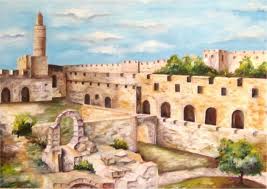 כתבי מהם הסיבות שמספר היהודים שהשתקעו בארץ ישראל גדל בהתמדה:1.2.3.4.5.6.מי הם השדרים? ומה עשו?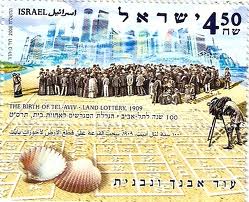 